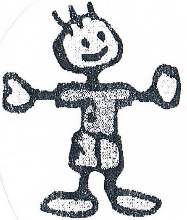 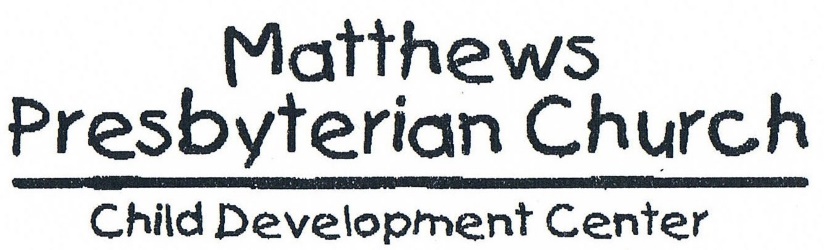 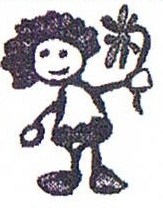 2023-2024Student Registration___Currently Enrolled    ___ Sibling     ___ Church Member    ___ Alumni      ___ New EnrollmentRegistration will not be processed until form is submitted and fees are paid.Child’s Name________________________________________ Nickname _________________________Age on August 31st ______ years _____ months        Gender _________  Birthday _____________________Name of Parent(s) or Guardian(s) with whom child lives   _______________________________________Mailing Address ________________________________________________________________________City/State/Zip Code______________________________________________________________________Home Phone __________________________________E-Mail___________________________________Siblings Enrolled   name_________________ age _______   and   name __________________ age _________Registering For:_____	Infants (3 months – 11 months)	M/W or T/Th          	$215 per month	_____	Toddlers (12 –23 months)		M/W or T/Th		$215 per month	_____	Toddlers (12-23 months)  		M/W/F or T/Th/F		$250 per month	_____	Two Year Olds 			T/Th			$215 per month_____	Two Year Olds			T/Th/F			$250 per month	_____	Three Year Olds	9a.m. – 1p.m.	M/W/F			$270 per month	_____	Four Year Olds	9a.m. – 1p.m.	M-Th			$310 per monthRegistration fee:  Non-MPC church members   $110 for first child, $55 for each additional                              Matthews Presbyterian Church Members   $80 per childActivity fee:  Four Year Olds  	 $30 per child* All registration fees are non-refundable.*August 31st is the date that your child must meet the age requirements for each age group.*To enroll in the 3 year old classroom your child must be potty trained.*All children other than infants are required to carry a MPC- CDC tote bag to and from school.  If you do not already have a tote bag, please add $10 to your registration fee. *Your first tuition payment is due by May 15, 2023.  This will serve as your tuition for May 2024. Failure to make this payment by May 15, 2023 will result in you giving up your spot in the program.   This payment is only refundable if you provide the CDC with 30 days written notice.Parent Signature ____________________________________________    Date______________________Date Enrolled ____________	Non-Refundable Registration Fee Received ______________			Tote Bag Fee____________Check Number __________(over)*Tuition is due in nine equal payments.  The first payment serves as tuition for May 2024 and is due by May 15, 2023.  If registration occurs after May 15th, it is due at the time of enrollment.  If the first payment is not received by May 15th, your spot will be forfeited for the 2023-2024 school year.  The first payment is refundable with a written 30-day notification of withdrawal. The following schedule outlines the due dates for the payments. Payment #1:    Due on or before May 15, 2023Payment #2:    Due on or before September 12, 2023 (due date is different due to school start date)Payment #3:    Due on or before October 7, 2023Payment #4:    Due on or before November 7, 2023Payment #5:    Due on or before December 7, 2023Payment #6:    Due on or before January 7, 2024Payment #7:    Due on or before February 7, 2024Payment #8:    Due on or before March 7, 2024Payment #9:    Due on or before April 7, 2024*It would be greatly appreciated to have completed forms turned in by May 25th.  They must be on file with the center by the first day of school.  Thank YouReopening AgreementRegistration applicationEmergency information formFamily information formPhysician’s statement/immunization form (must be signed or stamped by the physician)Photo permission formParent Handbook Acknowledgement Checklist (in the back of the Parent Handbook) Note:  The center must have a copy of the child’s completed physician’s statement/immunization record. The child’s physician must sign the copy.  If parents contact their child’s doctor, a copy can usually be provided within a few days, but each office has its own policies and systems.  It is the parent’s responsibility to provide this information to the school. We do not accept medical exemptions or religious waivers of any kind. 